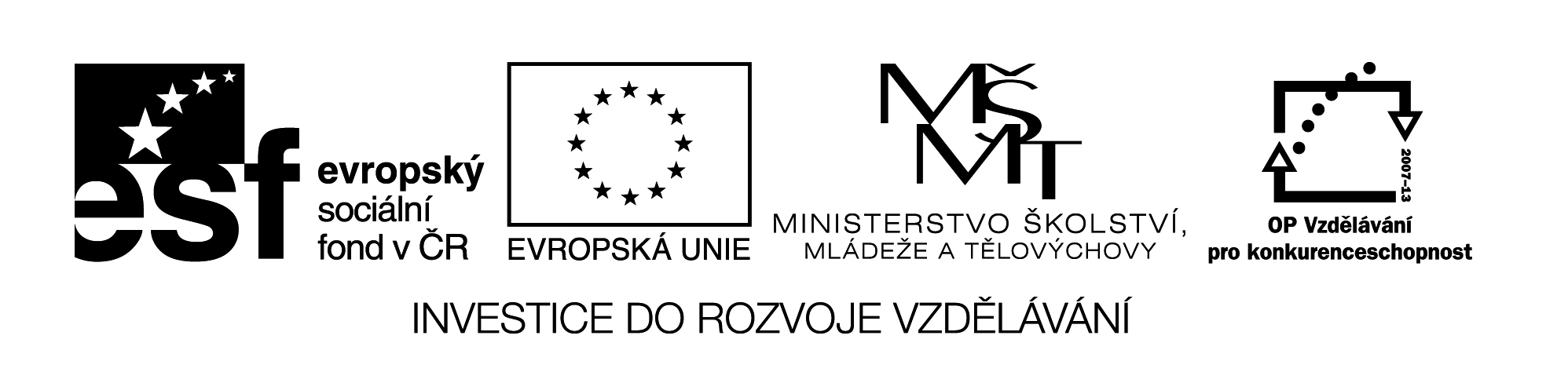 What do you like?          I like  _ _ _ _ _ _ _ .EU II-2 AJ6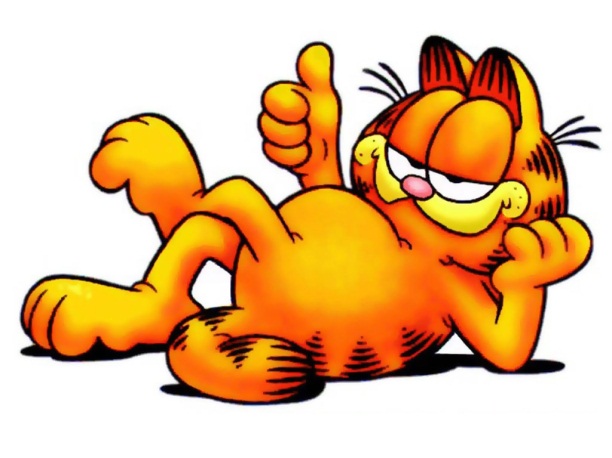 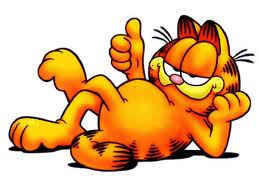 Šárka KamenskáZŠ ZákupyNázev: Slovní zásoba L1DCíl: Opakování slovní zásoby-motivaceČas: 5-10 min.Pomůcky:Popis aktivity: Žáci najdou anglická slovíčka v osmisměrce a napíší je ke správnému českému slovíčku. Na závěr doplní tajenku z nevyškrtaných slovíček.WASHUPTHENTIBBARORCINTQIARCTICENURLAOGTEDAEDENOUYSIHSGASKIPPSPTPRBZTIIEEIENUOAADRLOTEYORNEPENGUINSORPĚKNÝARKTIDAVAŘITPTÁT SEVELKOMĚSTOUČIT SETUČŇÁKPREZIDENTUMÝT NÁDOBÍSLONOTÁZKAKRÁLÍKPTÁKPAVOUKDOMÁCÍ MAZLÍČEKURČITÝ ČLENKLAVÍRKYTARAZOOLOGICKÁ ZAHRADAKOUPIT